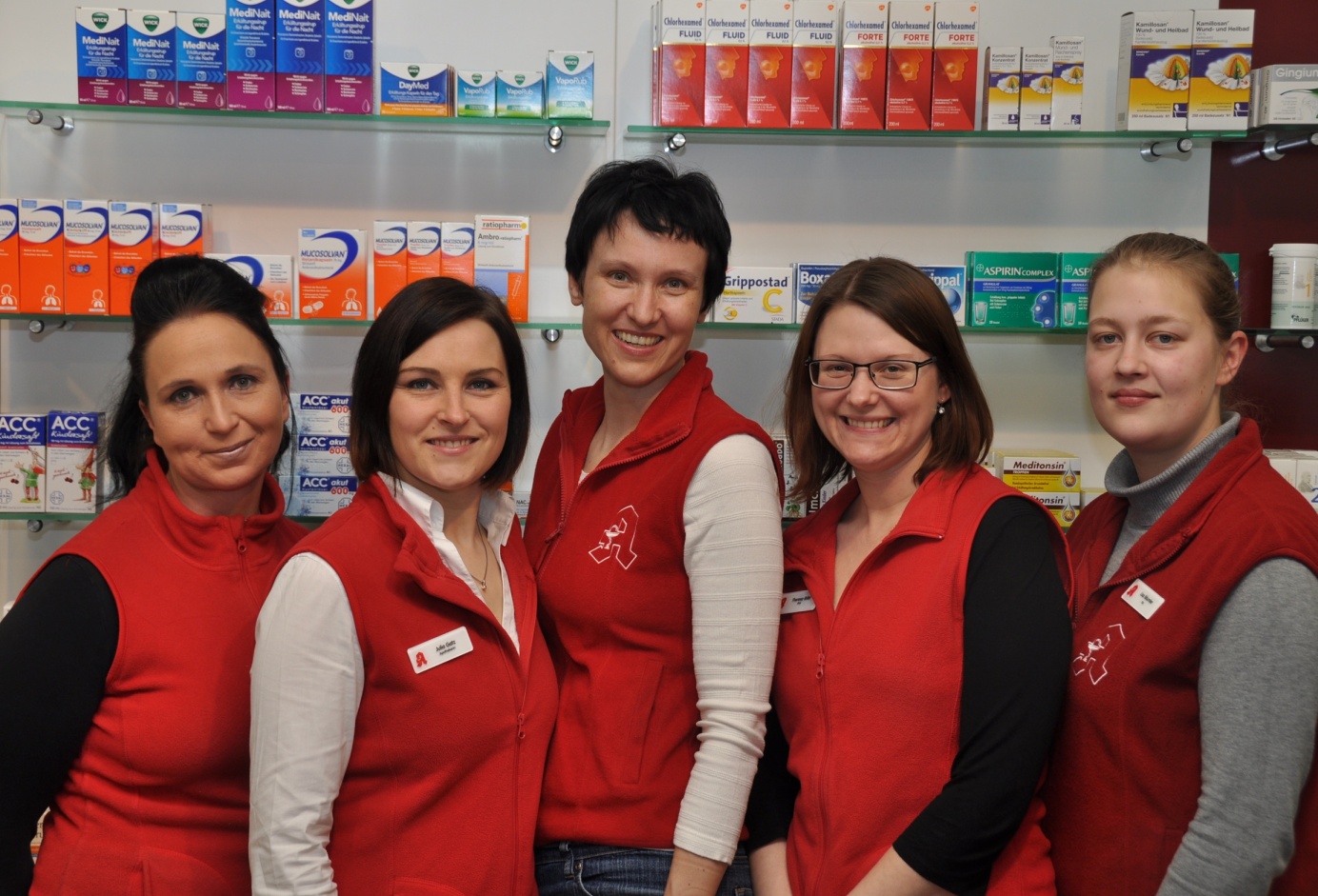 Apotheker/in oder PhiP gesucht!Wir suchen eine(n) freundliche(n), engagierte(n) Apotheker/in oder Praktikant/in.Sie  erwartet bei uns eine moderne Landapotheke mit angenehmen Kundenstamm und gutem Arbeitsklima.Wir bieten abwechslungsreiche Tätigkeiten und Fortbildungs-möglichkeiten!Bewerbungsunterlagen bitte an:Marien-Apotheke, Inh. Julia GatzHauptstraße 2492709 MoosbachTel.: 09656/920320oder per eMail: julia.gatz@marienapotheke-moosbach.defacebook.com/marienapothekemoosbach